Промежуточная аттестация, математика – 6 кл.Контрольная работаШкала оценивания работыВариант 1Вариант 2Сократите дробь 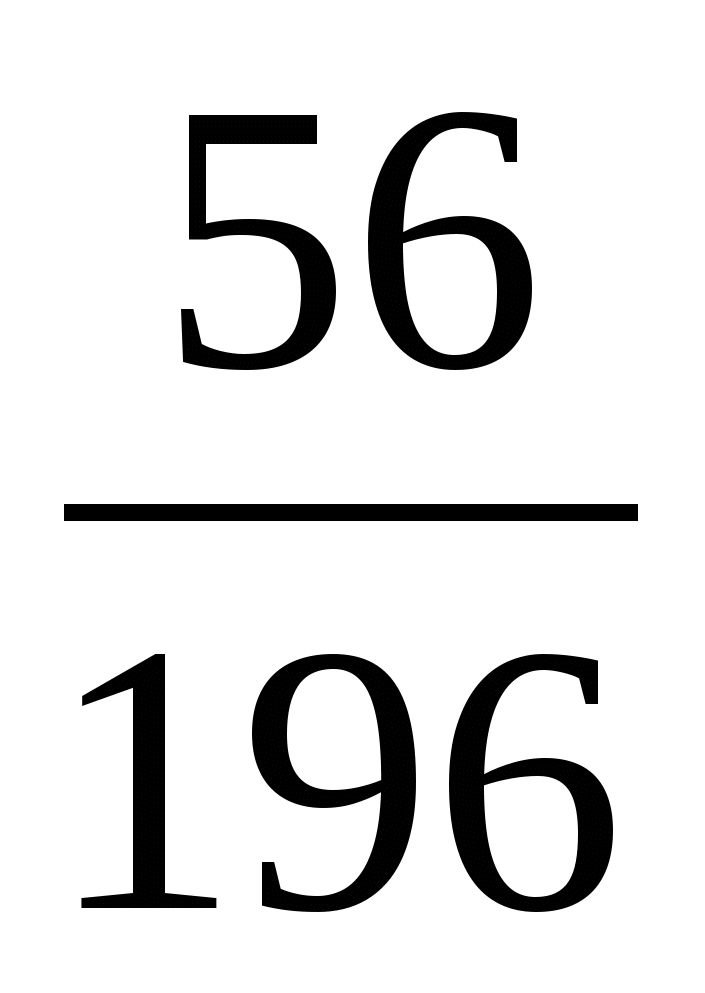 Сократите дробь 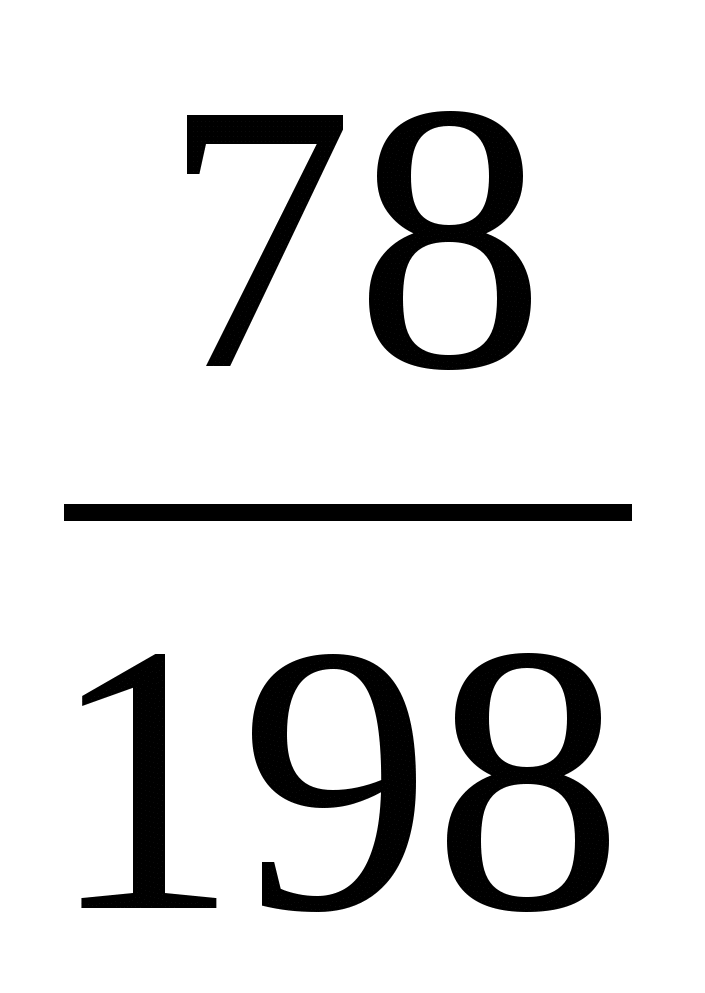 Вычислить:                а) 27 - 87;                     б) -108 - 82;                        в) ;                   г)                              д)                е) Вычислить:              а) 86 -  96;               б) -113 - 115;                  в) ;              г)                    д)              е) Отметьте на координатной прямой точки А(3), В(–4), С(–4,5), Д(5,5),             Е(–3). За единичный отрезок примите длину двух клеток тетради.  Какие из отмеченных точек имеют противоположные координаты?Отметьте на координатной прямой точки М(–7), N(4), К(3,5), Р(–3,5) и S(–1). За единичный отрезок примите длину двух клеток тетради. Какие из отмеченных точек имеют противоположные координаты?Решите  уравнение:            6х + 7 = 3 + 2хРешите  уравнение:                 5х + 4 = 8 + 3х;В первый час автомашина прошла 27% намеченного пути, после чего ей осталось пройти 146 км. Сколько километров составляет длина намеченного пути?Было отремонтировано 29% всех станков цеха, после чего осталось еще 142 станка. Сколько станков в цехе?Из чисел 12897,39156,62173,71835 и 98860 выпишите те, которые            а) делятся на 5б)делятся на 9Из чисел 13893,46382, 53280, 61545 и 81738 выпишите те, которые а) делятся на 2б) делятся на 3Теплоход прошел 81,49 км по течению реки и 113,62 км против течения. Известно, что собственная скорость теплохода равна 26,4 км/ч, а скорость течения – 1,7 км/ч. Сколько времени шел теплоход?Лодка плыла 93,36 км по течению реки и 152,65 км против течения. Сколько времени потратила лодка на весь путь, если ее собственная скорость равна 37,2 км/ч, а скорость течения – 1,7 км/ч?Задание 1234567всегоБаллы 161222317Критерии оценивания работы:Критерии оценивания работы:«2»0 – 5 баллов«3»6 – 10 баллов«4»11 – 14 баллов «5»15 – 17 баллов